No. UET/D&S/PB/190Dated: 14.06.2022The Chairman,Environmental Engineering Department,UET, Taxila.Subject:	LIST OF DEFAULTER STUDENTS FOR SESSION - 2019.The undersigned has been directed by the Competent Authority to request you to advise the following students to deposit their pending dues mentioned against each upto 24.06.2022 (Friday).2.	As per clause 30.11 of Prospectus 2019, which is reproduced as under:- “The name of the defaulter’s student will be struck off from rolls of the university and he / she will have to pay the re-admission fee along with fees and fine before he/ she is re-admitted. Application to this effect shall be submitted to the concerned Dean of Faculty”.It is further added that the defaulter students may not be allowed to attend the classes up till recovery of their pending dues.Additional Treasurer UET, TaxilaCopy for information & necessary action to:The RegistrarTreasurerThe Controller of ExamsConvener Admission Committee Director Student AffairsIncharge Academic CellSecretary to the Vice ChancellorAll Notice Boards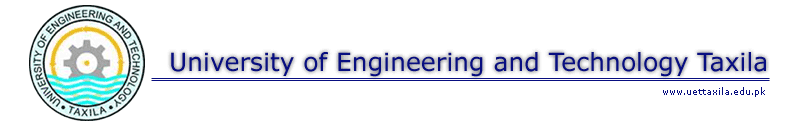 Sr. No.Registration No.Name of StudentSemesterlate fee fineOutstanding Dues19-ENV-02MUHAMMAD WAJAHAT RAMAY2nd4th5th04100410052900529005290019-ENV-06MUHAMMAD ABDUL MAJID SIAL (Ehsaas)5th41005290019-ENV-08MUQADAS IFTIKHAR4th5th41004100529005290019-ENV-09QURAT UL AIN FATIMA5th41005290019-ENV-10ADEEN REHMAN2nd4th5th04100410052900529005290019-ENV-13TAYYABA JAVED (Ehsaas)5th41005120019-ENV-14AMNA LATIF5th80019-ENV-20ATIF ABBAS HAIDER4th41005290019-ENV-21AHMAD MUNEEB (Ehsaas)5th41005290019-ENV-22TANZEEL UL REHMAN4th41005290019-ENV-23URWAH AZAM5th41005290019-ENV-24RAMISH AHMED4th41005290019-ENV-26NOOR AHMAD5th41005120019-ENV-27LAIBA CHOUDHARY (Ehsaas)5th41005290019-ENV-38HUSSNAIN BAKIR4th5th7100710014290014290019-ENV-39MUHAMMAD ZAHEER ASLAM5th0170019-ENV-40ABDUL MANAN FAROOQ5th01700